Produkt: 		ARDEX FB Gießharz	oder gleichwertig     Fabrikat / Typ:  '........................................'Produkt: 		ARDEX FB Gießharz	oder gleichwertig     Fabrikat / Typ:  '........................................'	ARDEX QS Quarzsand	oder gleichwertig     Fabrikat / Typ:  '........................................'Auf saugfähigen Untergründen kann die Grundierung mit bis zu 10 Gewichts-% mit Wasser verdünnt werden. bei dem Auftragen ist Pfützenbildung zu vermeiden. Produkt: 	ARDEX P 4 READY Gebrauchsfertige und schnelle Multifunktions-	grundierung	oder gleichwertig     Fabrikat / Typ:  '........................................'Produkt: 		ARDEX PU 5 Schnellreperaturharz	oder gleichwertig     Fabrikat / Typ:  '........................................'	ARDEX QS Quarzsand	oder gleichwertig     Fabrikat / Typ:  '........................................'bei dem Auftragen ist Pfützenbildung zu vermeiden. Produkt: 	ARDEX P 6 READY Universal Spritz- und Rollgrundierung	oder gleichwertig     Fabrikat / Typ:  '........................................'Produkt: 	ARDEX P 10 SR 2-K Schnellreparaturharz	oder gleichwertig     Fabrikat / Typ:  '........................................'	ARDEX QS Quarzsand	oder gleichwertig     Fabrikat / Typ: '........................................'Produkt: 	ARDEX TP 10 Randdämmstreifen, innen und außen	oder gleichwertig     Fabrikat / Typ:  '........................................'Produkt: 	ARDEX P 21 Füllende Grundierung	oder gleichwertig     Fabrikat / Typ:  '........................................'Produkt: 	ARDEX P 21 Füllende Grundierung	oder gleichwertig     Fabrikat / Typ:  '........................................'	ARDEX BU-R Armierungsgewebe	oder gleichwertig     Fabrikat / Typ:  '........................................'Produkt: 	ARDEX AR Glasfaser Armierungsfaser	oder gleichwertig     Fabrikat / Typ:  '........................................'Dabei ist Pfützenbildung zu vermeiden. Nach dem Auftrag wird die Grundierung im frischem Zustand vollsatt mit Quarzsand abgestreut, oder nach vor der Überarbeitung mit Spachtelmasse, Abdichtung oder Flliesenbelag mit passender gefüllter Grundierung grundiert um eine Haftung herzustellen. Inkl. abkehren und absaugen des überschüssigen, nicht eingebundene Quarzsand.Vor den Folgearbeiten ist die Absperrung vollständig trocknen zu lassen.Produkt: 	ARDEX PU 30 1K-PU Grundierung	oder gleichwertig     Fabrikat / Typ:  '........................................'	ARDEX QS Quarzsand	oder gleichwertig     Fabrikat / Typ:  '........................................'Inkl. abkehren und absaugen des überschüssigen, nicht eingebundene Quarzsand.Produkt: 	ARDEX PU 30 1K-PU Grundierung	oder gleichwertig     Fabrikat / Typ:  '........................................'	ARDEX QS Quarzsand	oder gleichwertig     Fabrikat / Typ:  '........................................'Für die Verarbeitung sind die Anhaben in den Technischen Datenblättern zu beachten.Produkt: 	ARDEX DS 30 Entkopplungsplatte	oder gleichwertig     Fabrikat / Typ:  '........................................'	ARDEX AF 460 Fertigparkettkleber	oder gleichwertig     Fabrikat / Typ:  '........................................'	ARDEX AF 480 Festelastischer Parkettkleber	oder gleichwertig     Fabrikat / Typ:  '........................................'Für die Verarbeitung sind die Anhaben in den Technischen Datenblättern zu beachten.Produkt: 	ARDEX DS 30 Entkopplungsplatte	oder gleichwertig     Fabrikat / Typ:  '........................................'	ARDEX S 28 NEU MICROTEC Großformatkleber 	oder gleichwertig     Fabrikat / Typ:  '........................................'Für die Verarbeitung sind die Anhaben in den Technischen Datenblättern zu beachten.Produkt: 	ARDEX DS 30 Entkopplungsplatte	oder gleichwertig     Fabrikat / Typ:  '........................................'Produkt: 	ARDEX AF 490 2K-PU Parkettkleber	oder gleichwertig     Fabrikat / Typ:  '........................................'Für die Verarbeitung sind die Angaben in den Technischen Datenblättern zu beachten.Produkt:	ARDEX DS 40 Trittschalldämm- und Entkopplungsplatte	oder gleichwertig     Fabrikat / Typ:  '........................................'	ARDEX X 78 MICROTEC Flexkleber Boden	oder gleichwertig     Fabrikat / Typ:  '........................................'	ARDEX X 78 S MICROTEC Flexkleber Boden, schnell  			oder gleichwertig     Fabrikat / Typ:  '........................................'Dabei ist Pfützenbildung zu vermeiden. Vor den Folgearbeiten ist die Grundierung vollständig trocknen zu lassen.Produkt: 	ARDEX P 45 READY Gebrauchsfertiger Dispersopnsvorstrich für 	die Parkettverlegung	oder gleichwertig     Fabrikat / Typ:  '........................................'Produkt: 	ARDEX TP 50 Randdämmstreifen, innen und außen	oder gleichwertig     Fabrikat / Typ:  '........................................'Produkt: 	ARDEX P 51 Grundierkonzentrat	oder gleichwertig     Fabrikat / Typ:  '........................................'Hemmt das Saugverhalten des Untergrundes. Dabei ist Pfützenbildung zu vermeiden. Vor den Folgearbeiten ist die Grundierung vollständig trocknen zu lassen.Produkt: 	ARDEX P 51 READY Gebrauchsfertige Grundierung	oder gleichwertig     Fabrikat / Typ:  '........................................'Produkt: 	ARDEX P 52 Grundierkonzentrat	oder gleichwertig     Fabrikat / Typ:  '........................................'Hemmt das Saugverhalten des Untergrundes. Dabei ist Pfützenbildung zu vermeiden. Vor den Folgearbeiten ist die Grundierung vollständig trocknen zu lassen.Produkt: 	ARDEX P 52 READY Gebrauchsfertige Grundierung	oder gleichwertig     Fabrikat / Typ:  '........................................'Vor den Folgearbeiten ist die Grundierung vollständig trocknen zu lassen.Produkt: 	ARDEX P 82 Kunstharz-Voranstrich	oder gleichwertig     Fabrikat / Typ:  '........................................'Produkt: 	ARDEX P 82 Kunstharz-Voranstrich	oder gleichwertig     Fabrikat / Typ:  '........................................'Inkl. abkehren und absaugen des überschüssigen, nicht eingebundene Quarzsand.Produkt: 	ARDEX EP 2000 Multifunktionales Epoxidharz	oder gleichwertig     Fabrikat / Typ:  '........................................'	ARDEX QS Quarzsand	oder gleichwertig     Fabrikat / Typ:  '........................................'Zur Haftvermittlung für die Aufnahme folgender Arbeitsgänge wird die Epoxidharzgrundierung mit gefüllter Grundierung auf Dispersionsbasis überarbeitet. Vor den Folgearbeiten ist die Grundierung vollständig trocknen zu lassen.Produkt: 	ARDEX EP 2000 Multifunktionales Epoxidharz	oder gleichwertig     Fabrikat / Typ:  '........................................'	ARDEX P4 READY Gebrauchsfertige und schnelle Multifunktions	grundierung	oder gleichwertig     Fabrikat / Typ:  '........................................'Anschließend wird der Zementverbundestrich frisch in frisch eingebaut.Produkt:	ARDEX EP 2000 Multifunktionales Epoxidharz	oder gleichwertig	Fabrikat / Typ:  '........................................'Inkl. abkehren und absaugen des überschüssigen, nicht eingebundene Quarzsand.Produkt: 	ARDEX EP 2000 Multifunktionales Epoxidharz	oder gleichwertig     Fabrikat / Typ:  '........................................'	ARDEX QS Quarzsand	oder gleichwertig     Fabrikat / Typ:  '........................................'Aufbringen des sehr emissionsarmen (EMICODE EC 1 Plus), lösemittelfreien, niedrig viskosen, wasserfesten, frost- und witterungsbeständigen Epoxidharzes auf die vorbereiteten Flansche. Im frischen Zustand vollsatt mit Quarzsand abstreuen. Vor den Folgearbeiten ist die Grundierung vollständig trocknen zu lassen.Inkl. abkehren und absaugen des überschüssigen, nicht eingebundene Quarzsand.Produkt: 	ARDEX EP 2000 Multifunktionales Epoxidharz	oder gleichwertig     Fabrikat / Typ:  '........................................'	ARDEX QS Quarzsand	oder gleichwertig     Fabrikat / Typ:  '........................................'Die Anforderungen der Qualitätsstufe 4 nach DGNB ENV1.2 sind zu beachten. Produkte: 		ARDEX EP 2000 Multifunktionales Epoxidharz	oder gleichwertig       Fabrikat / Typ:  '........................................'	ARDEX QS Quarzsand	oder gleichwertig       Fabrikat / Typ:  '........................................'Die Oberfläche des Vergusses absanden.Produkt: 	ARDEX EP 2000 Multifunktionales Epoxidharz	oder gleichwertig     Fabrikat / Typ:  '........................................'	ARDEX QS Quarzsand	oder gleichwertig     Fabrikat / Typ:  '........................................'Produkt: 		ARDEX EP 2000 Multifunktionales Epoxidharz	oder gleichwertig     Fabrikat / Typ:  '........................................'	ARDEX QS Quarzsand	oder gleichwertig     Fabrikat / Typ:  '........................................'Im frischen Zustand ist die Grundierung vollsatt mit Quarzsand abzustreuen. Vor den Folgearbeiten ist die Grundierung vollständig trocknen zu lassen.Inkl. abkehren und absaugen des überschüssigen, nicht eingebundene Quarzsand.Produkt: 	ARDEX EP 2001 Standfestes Epoxidharz	oder gleichwertig     Fabrikat / Typ:  '........................................'	ARDEX QS Quarzsand	oder gleichwertig     Fabrikat / Typ:  '........................................'Zur Haftvermittlung für die Aufnahme folgender Arbeitsgänge wird die Epoxidharzgrundierung mit gefüllter Grundierung auf Dispersionsbasis überarbeitet. Vor den Folgearbeiten ist die Grundierung vollständig trocknen zu lassen.Produkt: 	ARDEX EP 2001 Standfestes Epoxidharz	oder gleichwertig     Fabrikat / Typ:  '........................................'	ARDEX P4 READY Gebrauchsfertige und schnelle Multifunktions	grundierung	oder gleichwertig     Fabrikat / Typ:  '........................................'Vor den Folgearbeiten ist die Absperrung vollständig trocknen zu lassen.Inkl. abkehren und absaugen des überschüssigen, nicht eingebundene Quarzsand.Produkt: 	ARDEX EP 2001 Standfestes Epoxidharz	oder gleichwertig     Fabrikat / Typ:  '........................................'	ARDEX QS Quarzsand	oder gleichwertig     Fabrikat / Typ:  '........................................'Aufbringen des standfesten, sehr emissionsarmen (EMICODE EC 1 Plus), lösemittelfreien, wasserfesten, frost- und witterungsbeständigen Epoxidharzes auf die vorbereiteten Flansche. Im frischen Zustand vollsatt mit Quarzsand abstreuen. Vor den Folgearbeiten ist die Grundierung vollständig trocknen zu lassen.Inkl. abkehren und absaugen des überschüssigen, nicht eingebundene Quarzsand.Produkt: 	ARDEX EP 2001 Standfestes Epoxidharz	oder gleichwertig     Fabrikat / Typ:  '........................................'	ARDEX QS Quarzsand	oder gleichwertig     Fabrikat / Typ:  '........................................'ARDEX GmbH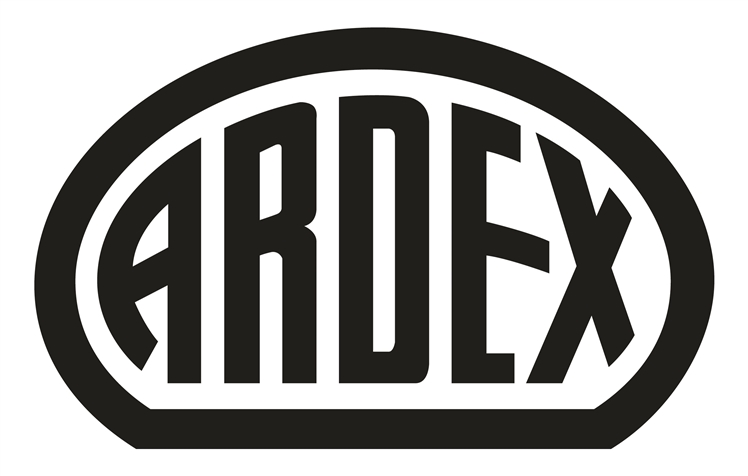 Inhaltsverzeichnis3Produktgruppe 3 Untergrundvorbereitung..........................................13.1Produkt FB..............................................................................................13.2Produkt P 4 READY................................................................................23.3Produkt PU 5...........................................................................................33.4Produkt P 6 READY................................................................................43.5Produkt P 10 SR.....................................................................................53.6Produkt TP 10.........................................................................................63.7Produkt P 21...........................................................................................73.8Produkt PU 30.........................................................................................83.9Produkt DS 30.........................................................................................93.10Produkt DS 40.........................................................................................113.11Produkt P 45 READY..............................................................................123.12Produkt TP 50.........................................................................................133.13Produkt P 51...........................................................................................143.14Produkt P 51 READY..............................................................................153.15Produkt P 52...........................................................................................163.16Produkt P 52 READY..............................................................................173.17Produkt P 82...........................................................................................183.18Produkt EP 2000.....................................................................................193.19Produkt EP 2001.....................................................................................23ARDEX GmbH, Friedrich-Ebert-Straße 45, D-58453 WittenTel.: +49(0)2302 664-543, Fax: +49(0)2302 664-375, technik@ardex.de, www.ardex.deARDEX GmbH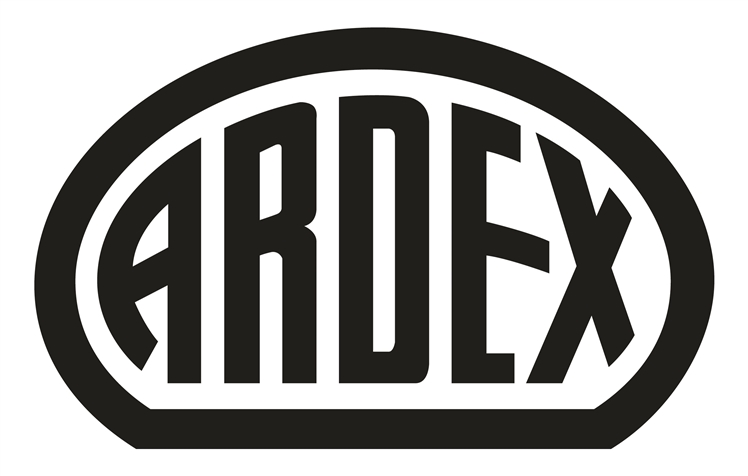 15.06.2022Leistungsverzeichnis BlankettSeite 1 / 25PositionBeschreibungMengeEinhEPGP3Produktgruppe 3 Untergrundvorbereitung3.1Produkt FB3.1.1Haftbrücke an Estrichfanken aufbringenLiefern und vollsattes aufbringen einer 2-K Epoxidhaftbrücke an den freigelegten, stabilen und gereinigten Estrichflanken an die frisch in frisch mit dem Estrich angearbeitet wird.0m........................................3.1.2Risse kraftschlüssig verharzenRisse, Arbeitsansatzfugen, vorhandene Sollbruchstellen und evtl. vorhandene Schwundrisse erweitern, lose Teile entfernen und ca. alle 20-25 cm quer zur Fuge bzw. zum Riss bis max. 2/3 der Estrichdicke einschneiden, mit Industriestaubsauger gründlich absaugen und mit hoch fließfähigen 2-Komponenten-Epoxidharz kraftschlüssig unter Einlegen von Wellenbindern schließen, frisches Epoxidharz an der Oberfläche bündig abziehen und mit Quarzsand der Körnung 0,3 bis 0,6 mm vollsatt abstreuen. Nach vollständiger Erhärtung des 2-K-Harzes überschüssigen nicht eingebundenen Quarzsand vollständig entfernen.0m........................................3.1 Produkt FB	....................ARDEX GmbH, Friedrich-Ebert-Straße 45, D-58453 WittenTel.: +49(0)2302 664-543, Fax: +49(0)2302 664-375, technik@ardex.de, www.ardex.deARDEX GmbH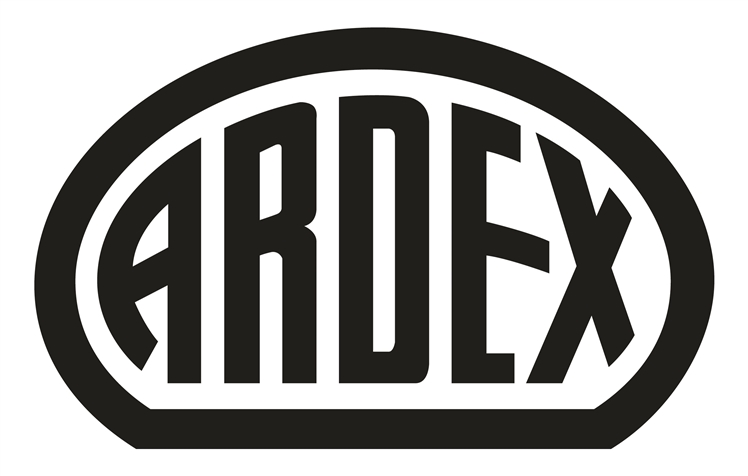 15.06.2022Leistungsverzeichnis BlankettSeite 2 / 25PositionBeschreibungMengeEinhEPGP3.2Produkt P 4 READY3.2.1Grundieren von saugenden und nicht saugenden Untergründen an Boden-, Wand- und Deckenflächen (Innen und Außen)Grundieren von saugenden und nicht saugenden Untergründen (wie z.B. Fliesen- und Plattenbeläge, Terrazzo, PVC-Beläge, lackierte Holzdielen Zement- und Anhydritestriche, Betone, u.a. im Innen- und Außenbereich) mit sehr emissionsarmer (EMICODE EC 1), schnell-trocknender, lösemittelfreier, mit Quarzkorn gefüllter Grundierung auf Kunstharzdispersionsbasis, als Vorbehandlung für die nachfolgende Aufnahme von zementär- oder gipsgebundenen Spachtelmassen sowie Fliesenklebern. 0m²........................................3.2 Produkt P 4 READY	....................ARDEX GmbH, Friedrich-Ebert-Straße 45, D-58453 WittenTel.: +49(0)2302 664-543, Fax: +49(0)2302 664-375, technik@ardex.de, www.ardex.deARDEX GmbH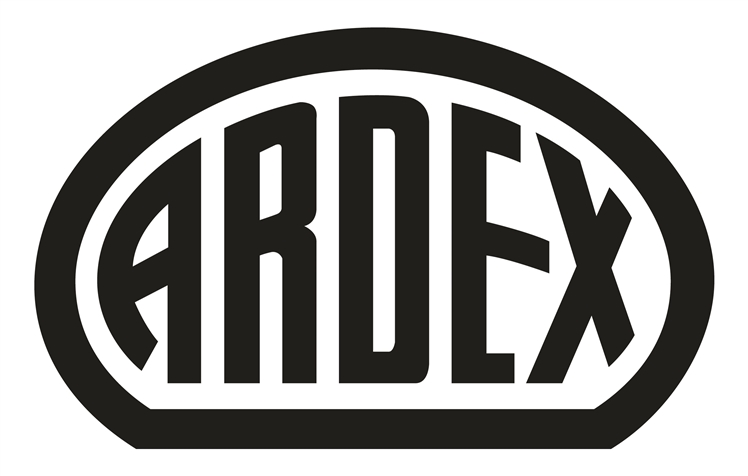 15.06.2022Leistungsverzeichnis BlankettSeite 3 / 25PositionBeschreibungMengeEinhEPGP3.3Produkt PU 53.3.1Risse kraftschlüssig verharzenRisse, Arbeitsansatzfugen, vorhandene Sollbruchstellen und evtl. vorhandene Schwundrisse erweitern, lose Teile entfernen und ca. alle 20-25 cm quer zur Fuge bzw. zum Riss bis max. 2/3 der Estrichdicke einschneiden, mit Industriestaubsauger gründlich absaugen und mit 2-Komponenten-Polyurethanharz kraftschlüssig unter Einlegen der beiliegenden Wellenbindern schließen, frisches Harz an der Oberfläche bündig abziehen und mit Quarzsand der Körnung 0,3 bis 0,6 mm vollsatt abstreuen. Nach vollständiger Erhärtung des 2-K-Harzes überschüssigen nicht eingebundenen Quarzsand vollständig entfernen.0m........................................3.3 Produkt PU 5	....................ARDEX GmbH, Friedrich-Ebert-Straße 45, D-58453 WittenTel.: +49(0)2302 664-543, Fax: +49(0)2302 664-375, technik@ardex.de, www.ardex.deARDEX GmbH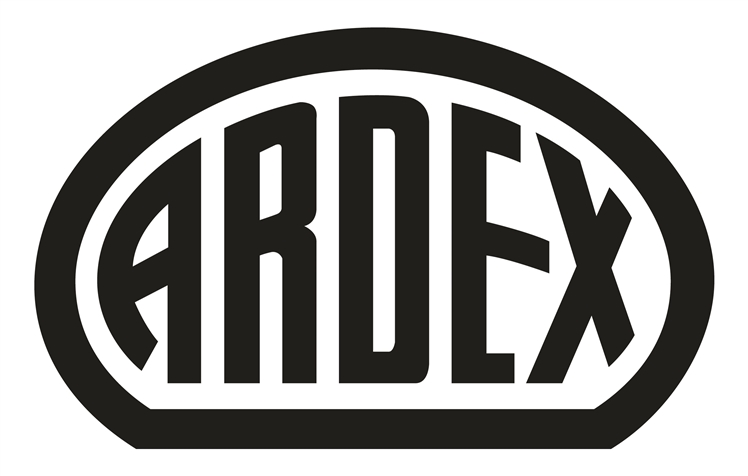 15.06.2022Leistungsverzeichnis BlankettSeite 4 / 25PositionBeschreibungMengeEinhEPGP3.4Produkt P 6 READY3.4.1Spritzgrundierung auf saugenden und nichtsaugenden UntergründenAuftragen der Grundierung im Spritzverfahren mit geeigneter Maschinentechnik (z.B. Airless-Geräten) auf saugenden und nicht saugenden Untergründen mit gebrauchsfertiger, sehr emissionsarmer (EMICODE EC 1), thixotroper, wasserhemmender und lösemittelfreier auf Kunstharzdispersionsbasis, als Vorbehandlung für die nachfolgende Aufnahme von zementär- oder gipsgebundenen Boden- und Wandspachtelmassen. 0m²........................................3.4 Produkt P 6 READY	....................ARDEX GmbH, Friedrich-Ebert-Straße 45, D-58453 WittenTel.: +49(0)2302 664-543, Fax: +49(0)2302 664-375, technik@ardex.de, www.ardex.deARDEX GmbH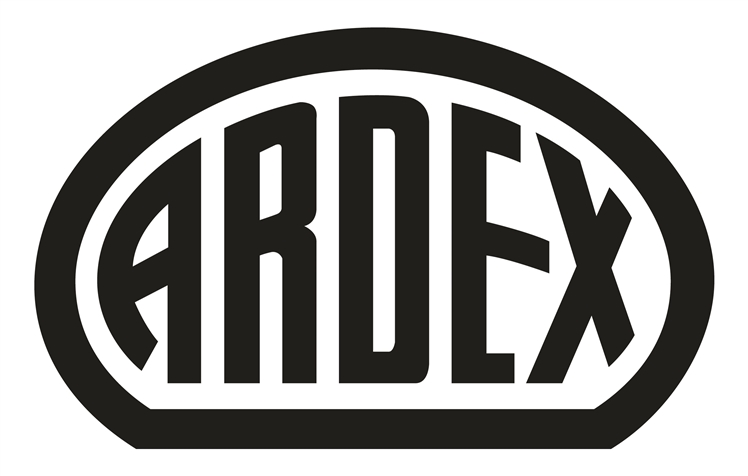 15.06.2022Leistungsverzeichnis BlankettSeite 5 / 25PositionBeschreibungMengeEinhEPGP3.5Produkt P 10 SR3.5.1Risse kraftschlüssig verharzenRisse, Arbeitsansatzfugen, vorhandene Sollbruchstellen und evtl. vorhandene Schwundrisse erweitern, lose Teile entfernen und ca. alle 20-25 cm quer zur Fuge bzw. zum Riss bis max. 2/3 der Estrichdicke einschneiden, mit Industriestaubsauger gründlich absaugen und mit schnell erhärtenden und belastbaren, geruchsneutralen, niedrigviskosen, sehr emissionsarmen (EMICODE EC 1) 2-Komponenten-Silikatharz kraftschlüssig unter Einlegen der beiliegenden Wellenbindern schließen, frisches Silikatarz an der Oberfläche bündig abziehen und mit Quarzsand der Körnung 0,3 bis 0,6 mm vollsatt abstreuen. Nach vollständiger Erhärtung des 2-K-Harzes überschüssigen nicht eingebundenen Quarzsand vollständig entfernen.1m........................................3.5 Produkt P 10 SR	....................ARDEX GmbH, Friedrich-Ebert-Straße 45, D-58453 WittenTel.: +49(0)2302 664-543, Fax: +49(0)2302 664-375, technik@ardex.de, www.ardex.deARDEX GmbH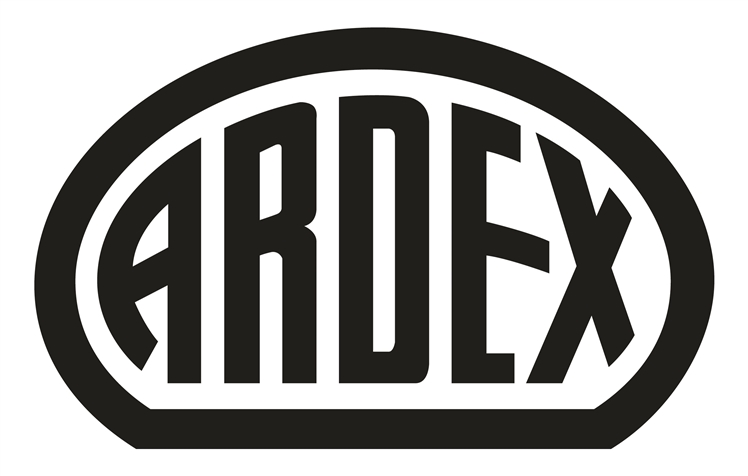 15.06.2022Leistungsverzeichnis BlankettSeite 6 / 25PositionBeschreibungMengeEinhEPGP3.6Produkt TP 103.6.1Randstreifen für Ausgleichsspachtelung liefern und einbauenLiefern und einbauen eines einseitig selbstklebenden 5 x 50 mm Rechteckstreifen aus Schaumstoff zur Anbringung an der Wand. Wirkt als Dämmsteifen zur Verhinderung von Randeinspannungen und Schallbrücken zwischen Boden und Wand bei Spachtel- und Ausgleichsarbeiten mit selbstverlaufenden und standfesten Spachtelmassen sowie bei der Verlegung von Fliesen und Platten. 0m........................................3.6 Produkt TP 10	....................ARDEX GmbH, Friedrich-Ebert-Straße 45, D-58453 WittenTel.: +49(0)2302 664-543, Fax: +49(0)2302 664-375, technik@ardex.de, www.ardex.deARDEX GmbH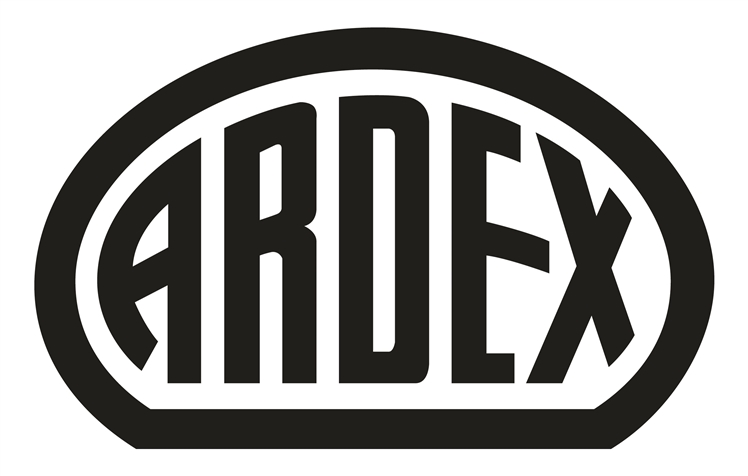 15.06.2022Leistungsverzeichnis BlankettSeite 7 / 25PositionBeschreibungMengeEinhEPGP3.7Produkt P 213.7.1Abspachteln, Ausgleichen und Grundieren von dichten und saugenden BodenflächenAbspachteln, Ausgleichen und Grundieren von dichten und saugenden Bodenflächen (wie z.B. alte Fliesen- und Plattenbeläge, Estriche, u.a.) mit sehr emissionsarmer (EMICODE EC 1 Plus), schnell-trocknender und überarbeitbarer, zweikomponentiger, lösemittelfreier, spachtelfähiger und füllender Grundierung, als Vorbehandlung für die nachfolgende Aufnahme von zementär- oder gipsgebundenen Spachtelmassen sowie Fliesenklebern. Vor den Folgearbeiten ist die Grundierung vollständig trocknen zu lassen.0m²........................................3.7.2Abspachteln, Ausgleichen und Grundieren von HolzuntergründenAbspachteln, Ausgleichen und Grundieren von Holzuntergründen mit sehr emissionsarmer (EMICODE EC 1 Plus), schnell-trocknender und überarbeitbarer, zweikomponentiger, lösemittelfreier, spachtelfähiger und füllender Grundierung in Kombination mit einem stabilen Armierungsgewebe. Vor den Folgearbeiten ist die Grundierung vollständig trocknen zu lassen.0m²........................................3.7.3Zulage - Faserarmierung für füllende GrundierungZulage zur vorher genannten Position für die Vergütung der füllenden Grundierung mit hochleistungs Glasfasern zur Steigerung der Zug- und Biegezugfestigkeit.0m²........................................3.7 Produkt P 21	....................ARDEX GmbH, Friedrich-Ebert-Straße 45, D-58453 WittenTel.: +49(0)2302 664-543, Fax: +49(0)2302 664-375, technik@ardex.de, www.ardex.deARDEX GmbH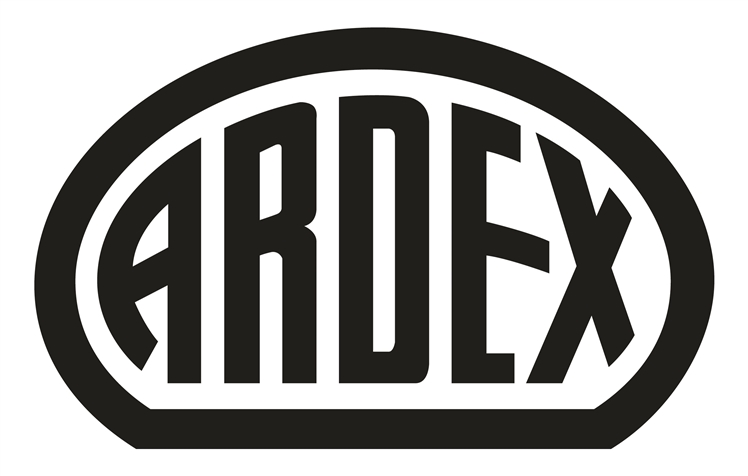 15.06.2022Leistungsverzeichnis BlankettSeite 8 / 25PositionBeschreibungMengeEinhEPGP3.8Produkt PU 303.8.1Grundieren mit 1K-PU GrundierungGrundieren von saugenden und dichten Untergründen mit einer einkomponentigen, sehr emissionsarmen (EMICODE EC 1 PLUS), wasser- und lösemittelfreien, niedrig viskosen, schnell trocknenden 1K-Polyurethanharz Grundierung. 0m²........................................3.8.2Absperren des vorbereiteten Bodenfläche vor aufsteigender Restfeuchte bis max. 4 CM-ProzentLiefern und fachgerechtes zweimaliges Auftragen einer einkomponentigen, sehr emissionsarmen (EMICODE EC 1), wasser- und lösemittelfreien, niedrig viskosen, schnell trocknenden 1K-Polyurethanharz Grundierung auf die in den Vorpositionen beschriebenen Bodenfläche. Jeder Auftrag ist mit mindestens 150 g/m² im Kreuzgang auszuführen. Dabei ist Pfützenbildung zu vermeiden. Der zweite Auftrag ist frühstens 60 Minuten nach dem ersten auszuführen und im frischem Zustand vollsatt mit Quarzsand abzustreuen. Vor den Folgearbeiten ist die Absperrung vollständig trocknen zu lassen.0m²........................................3.8 Produkt PU 30	....................ARDEX GmbH, Friedrich-Ebert-Straße 45, D-58453 WittenTel.: +49(0)2302 664-543, Fax: +49(0)2302 664-375, technik@ardex.de, www.ardex.deARDEX GmbH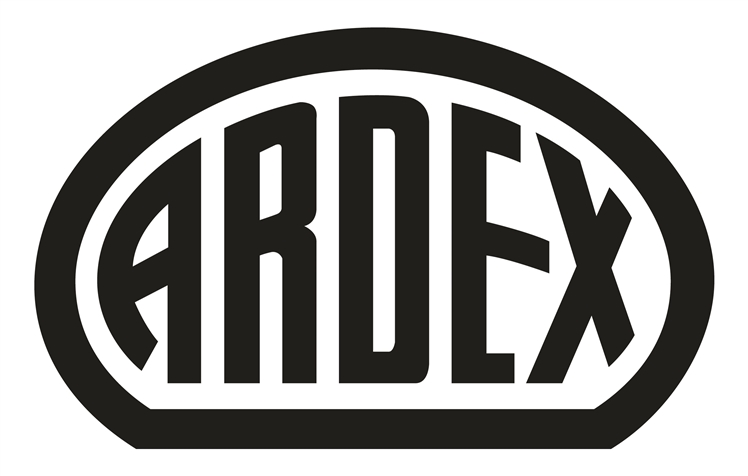 15.06.2022Leistungsverzeichnis BlankettSeite 9 / 25PositionBeschreibungMengeEinhEPGP3.9Produkt DS 303.9.1Entkopplungsplatten verkleben mit SMP-KlebstoffVerkleben der Entkopplungsplatten auf dem in den Vorpositionen vorbereiteten Untergrund mit lösemittelfreiem (gemäß GISCODE - RS 10), sehr emissionsarmen (EMICODE EC 1 Plus) und gebrauchsfertigem 1-komponenten SMP-Klebstoff mit schnellem Festigkeitsaufbau.0m²........................................3.9.2Entkopplungsplatten verkleben mit FliesenkleberVerkleben der Entkopplungsplatten auf dem in den Vorpositionen vorbereiteten Untergrund mit einem hydraulisch schnell erhärtenden, schnell trocknenden (ARDURAPID Effekt), faserverstärkten, sehr emissionsarmen (EMICODE EC 1 Plus), kunststoffvergüteten, hochergiebigen und flexiblem Dünn- und Mittelbettmörtel mit vollständiger kristalliner Wasserbindung.0m²........................................3.9.3Entkopplungsplatten verkleben mit 2K-PU KlebstoffVerkleben der Entkopplungsplatten auf dem in den Vorpositionen vorbereiteten Untergrund mit sehr emissionsarmen (EMICODE EC 1 Plus), lösemittel- und wasserfreien (GISCODE - RU 1) 2-K-Polyurethanklebstoff mit hoher Schubfestigkeit.Übertrag: ....................ARDEX GmbH, Friedrich-Ebert-Straße 45, D-58453 WittenTel.: +49(0)2302 664-543, Fax: +49(0)2302 664-375, technik@ardex.de, www.ardex.deARDEX GmbH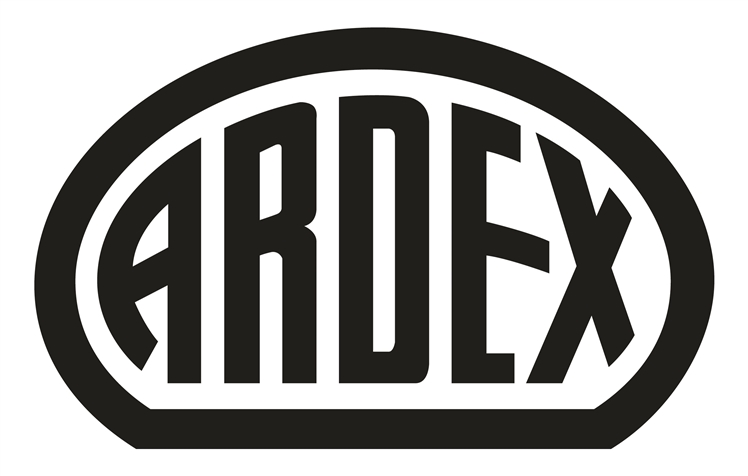 15.06.2022Leistungsverzeichnis BlankettSeite 10 / 25PositionBeschreibungMengeEinhEPGPÜbertrag: ....................0m²........................................3.9 Produkt DS 30	....................ARDEX GmbH, Friedrich-Ebert-Straße 45, D-58453 WittenTel.: +49(0)2302 664-543, Fax: +49(0)2302 664-375, technik@ardex.de, www.ardex.deARDEX GmbH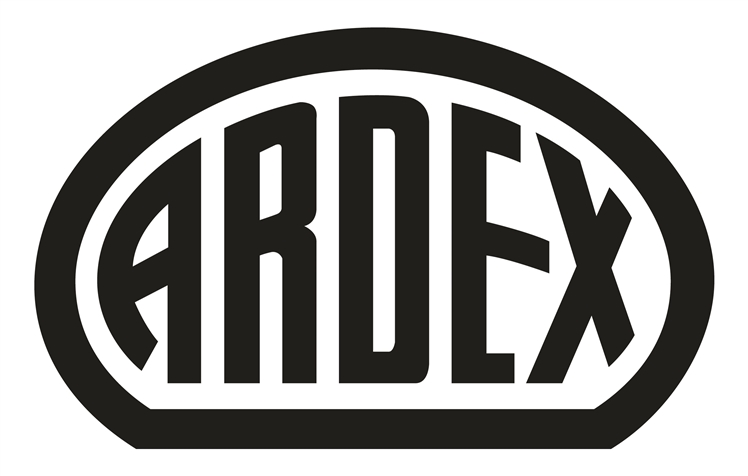 15.06.2022Leistungsverzeichnis BlankettSeite 11 / 25PositionBeschreibungMengeEinhEPGP3.10Produkt DS 403.10.1Trittschalldämm- und Entkopplungsplatten verkleben mit FliesenkleberVerkleben der Trittschalldämm- und Entkopplungsplatten auf den in den Vorpositionen vorbereiteten Untergrund mit einem hydraulisch erhärtendem, faserverstärktem, sehr emissionsarmen (EMICODE EC 1 Plus), kunststoffvergütetem und flexiblem Dünnbettmörtel mir fließfähigen Eigenschaften mit standfesten Mörtelstegen.0m²........................................3.10 Produkt DS 40	....................ARDEX GmbH, Friedrich-Ebert-Straße 45, D-58453 WittenTel.: +49(0)2302 664-543, Fax: +49(0)2302 664-375, technik@ardex.de, www.ardex.deARDEX GmbH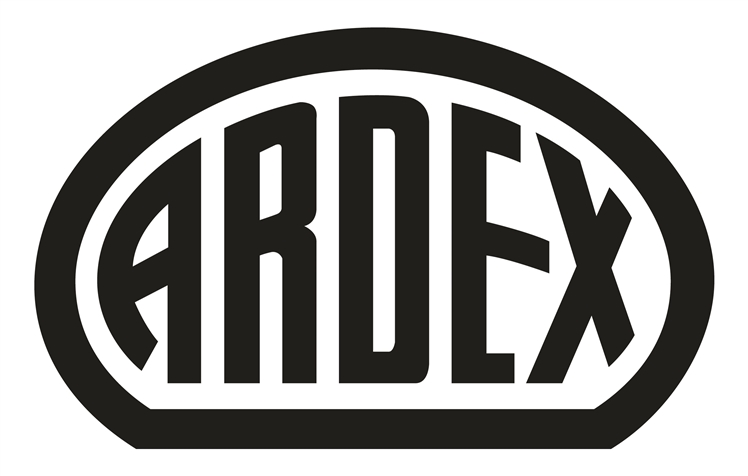 15.06.2022Leistungsverzeichnis BlankettSeite 12 / 25PositionBeschreibungMengeEinhEPGP3.11Produkt P 45 READY3.11.1Grundieren von saugenden und nicht saugenden Untergründen an Boden-, Wand- und Deckenflächen (Innen und Außen)Grundieren von saugenden Untergründen zur anschließenden Parkettverlegung mit einer sehr emissionsarmen (EMICODE EC 1 PLUS), lösemittelfreien, niedrig viskosen, schnell trocknenden einkomponentigen Polyurethanharz Grundierung. 0m²........................................3.11 Produkt P 45 READY	....................ARDEX GmbH, Friedrich-Ebert-Straße 45, D-58453 WittenTel.: +49(0)2302 664-543, Fax: +49(0)2302 664-375, technik@ardex.de, www.ardex.deARDEX GmbH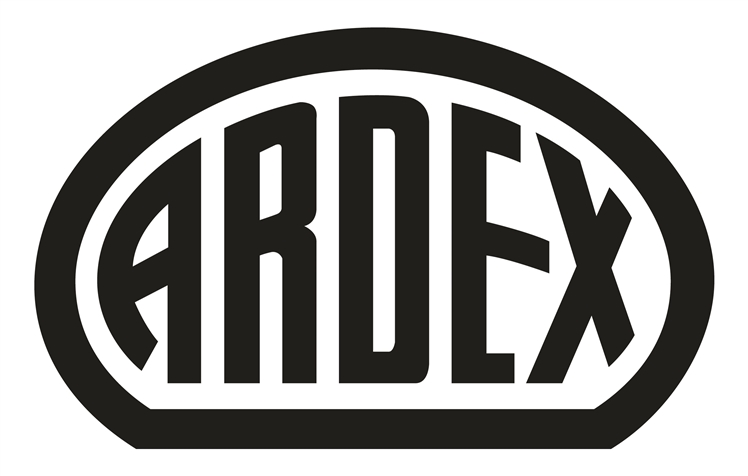 15.06.2022Leistungsverzeichnis BlankettSeite 13 / 25PositionBeschreibungMengeEinhEPGP3.12Produkt TP 503.12.1Randstreifen für Ausgleichsspachtelung liefern und einbauenLiefern und einbauen eines unverrottbaren 5 x 50 mm Randdämmstreifen aus Polyethylenschaum mit selbstklebenden Klebefuß zur Verhinderung von Randeinspannungen sowie Schallbrücken zwischen Boden und Wand bei Spachtel- und Ausgleichsarbeiten mit selbstverlaufenden und standfesten Spachtelmassen. 0m........................................3.12 Produkt TP 50	....................ARDEX GmbH, Friedrich-Ebert-Straße 45, D-58453 WittenTel.: +49(0)2302 664-543, Fax: +49(0)2302 664-375, technik@ardex.de, www.ardex.deARDEX GmbH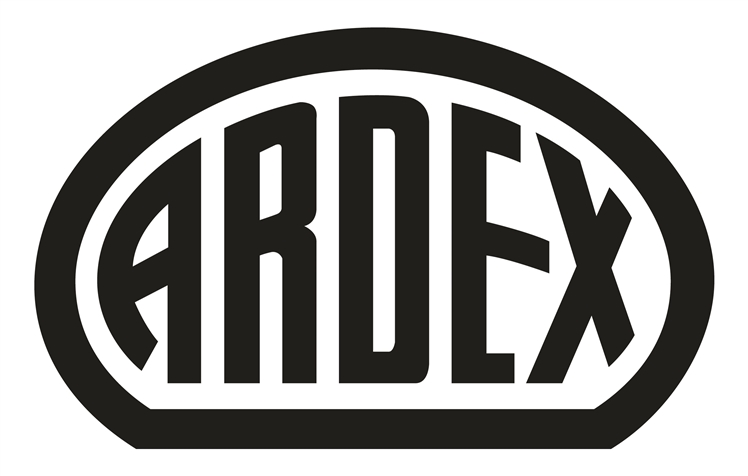 15.06.2022Leistungsverzeichnis BlankettSeite 14 / 25PositionBeschreibungMengeEinhEPGP3.13Produkt P 513.13.1Grundieren von Wand- und BodenflächenAufbringen einer schnell-trocknenden Grundierung auf Kunstharzdispersionsbasis auf saugfähigen Untergründen (wie z.B. CT- und CA-Estriche, Betone, Putze, Mauerwerk, Trockenbaustoffe u. a.) im geeignetem Mischungsverhältnis, mit Wasser verdünnt, als Vorbehandlung für die nachfolgende Aufnahme von zementär oder gipsgebundenen Spachtelmassen sowie Dünnbettmörtel- bzw. Verbundabdichtungssystemen. Dabei ist Pfützenbildung zu vermeiden. Vor den Folgearbeiten ist die Grundierung vollständig trocknen zu lassen.0m²........................................3.13 Produkt P 51	....................ARDEX GmbH, Friedrich-Ebert-Straße 45, D-58453 WittenTel.: +49(0)2302 664-543, Fax: +49(0)2302 664-375, technik@ardex.de, www.ardex.deARDEX GmbH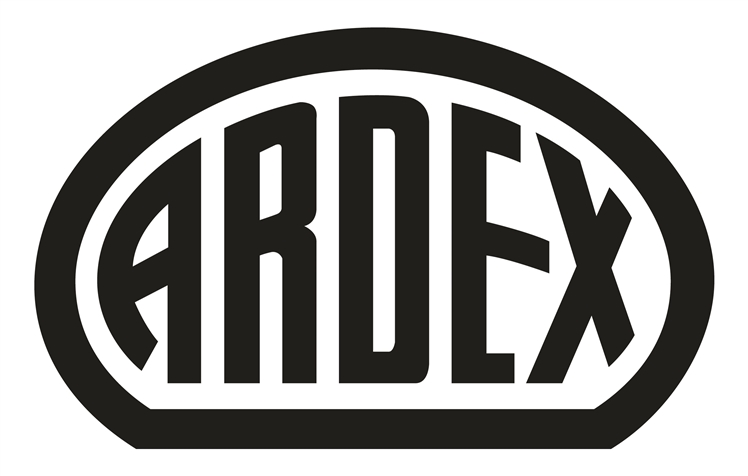 15.06.2022Leistungsverzeichnis BlankettSeite 15 / 25PositionBeschreibungMengeEinhEPGP3.14Produkt P 51 READY3.14.1Grundieren von Wand- und BodenflächenAufbringen einer schnell-trocknenden und Lösemittel-freien Kunstharzdispersions-Grundierung auf saugfähigen Untergründen (wie z.B. Zement- und Anhydritestrichen, Betonen, Putzen, Mauerwerk, Trockenbaustoffen u.a.) als Vorbehandlung für die nachfolgende Aufnahme von zementär oder gipsgebundenen Spachtelmassen sowie Dünnbettmörtel- bzw. Verbundabdichtungssystemen.0m²........................................3.14 Produkt P 51 READY	....................ARDEX GmbH, Friedrich-Ebert-Straße 45, D-58453 WittenTel.: +49(0)2302 664-543, Fax: +49(0)2302 664-375, technik@ardex.de, www.ardex.deARDEX GmbH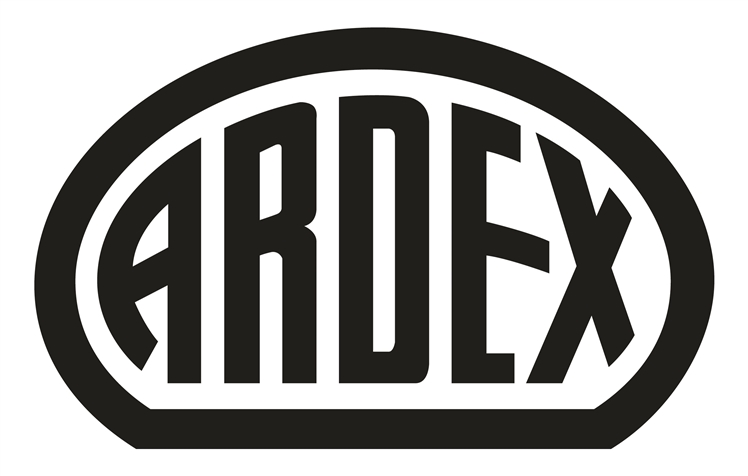 15.06.2022Leistungsverzeichnis BlankettSeite 16 / 25PositionBeschreibungMengeEinhEPGP3.15Produkt P 523.15.1Grundieren von Wand- und BodenflächenAufbringen einer schnell-trocknenden und sehr emissionsarmen (EMICODE EC 1 Plus & Blauer Engel) Grundierung auf Kunstharzdispersionsbasis auf saugfähigen Untergründen (wie z.B. CT- und CA-Estriche, Betone, Putze, Mauerwerk, Trockenbaustoffe u. a.) im geeignetem Mischungsverhältnis, mit Wasser verdünnt, als Vorbehandlung für die nachfolgende Aufnahme von zementär oder gipsgebundenen Spachtelmassen sowie Dünnbettmörtel- bzw. Verbundabdichtungssystemen. Dabei ist Pfützenbildung zu vermeiden. Vor den Folgearbeiten ist die Grundierung vollständig trocknen zu lassen.0m²........................................3.15 Produkt P 52	....................ARDEX GmbH, Friedrich-Ebert-Straße 45, D-58453 WittenTel.: +49(0)2302 664-543, Fax: +49(0)2302 664-375, technik@ardex.de, www.ardex.deARDEX GmbH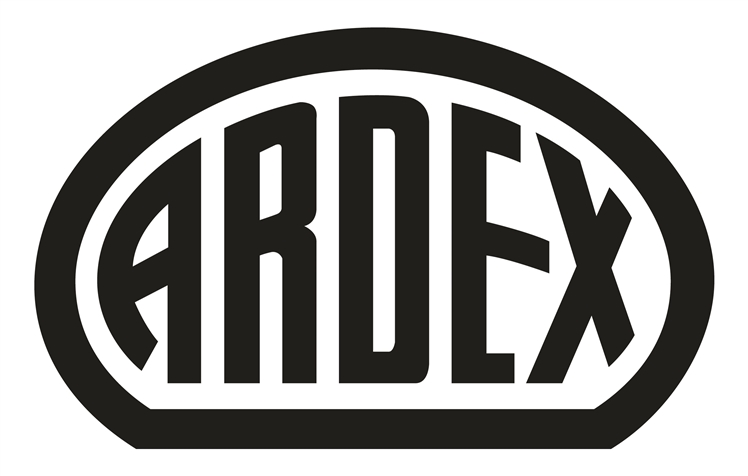 15.06.2022Leistungsverzeichnis BlankettSeite 17 / 25PositionBeschreibungMengeEinhEPGP3.16Produkt P 52 READY3.16.1Grundieren von Wand- und BodenflächenAufbringen einer schnell-trocknenden, sehr emissionsarmen (EMICODE EC 1 Plus & Blauer Engel) und Lösemittel-freien Kunstharzdispersions-Grundierung auf saugfähigen Untergründen (wie z.B. CT- und CA-Estriche, Betone, Putze, Mauerwerk, Trockenbaustoffe u. a.) als Vorbehandlung für die nachfolgende Aufnahme von zementär oder gipsgebundenen Spachtelmassen sowie Dünnbettmörtel- bzw. Verbundabdichtungssystemen. 0m²........................................3.16 Produkt P 52 READY	....................ARDEX GmbH, Friedrich-Ebert-Straße 45, D-58453 WittenTel.: +49(0)2302 664-543, Fax: +49(0)2302 664-375, technik@ardex.de, www.ardex.deARDEX GmbH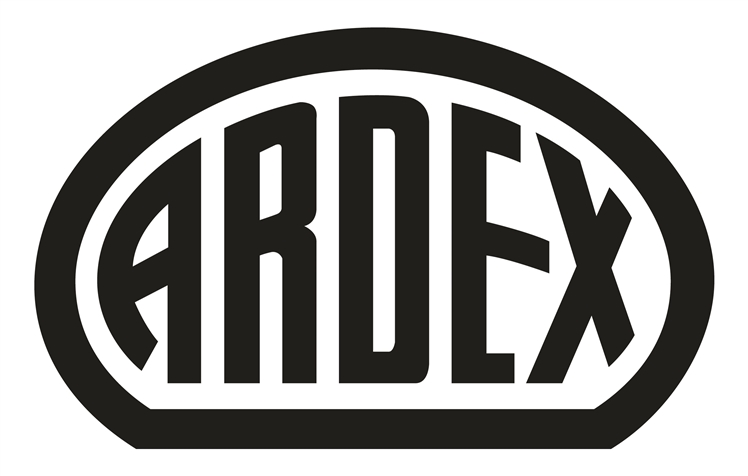 15.06.2022Leistungsverzeichnis BlankettSeite 18 / 25PositionBeschreibungMengeEinhEPGP3.17Produkt P 823.17.1Grundieren des vorbereiteten GussasphaltestrichsAufbringen einer lösemittelfreien, reaktiven und haftaktiven Zweikomponenten-Kunstharzdispersion auf dem alten und vorbereiteten Gussasphaltestrich. Dabei ist Pfützenbildung zu vermeiden. 0m²........................................3.17.2Grundieren des vorbereiteten HolzuntergrundesAufbringen einer lösemittelfreien, reaktiven und haftaktiven Zweikomponenten-Kunstharzdispersion auf glatten und dichten Untergründen (wie z.B. alten Gussasphaltböden, Spanplatten, Kunststoffbeschichtungen) zur Aufnahme von Spachtelmassen und Dünnbettmörtel. Dabei ist Pfützenbildung zu vermeiden. Vor den Folgearbeiten ist die Grundierung vollständig trocknen zu lassen.0m²........................................3.17 Produkt P 82	....................ARDEX GmbH, Friedrich-Ebert-Straße 45, D-58453 WittenTel.: +49(0)2302 664-543, Fax: +49(0)2302 664-375, technik@ardex.de, www.ardex.deARDEX GmbH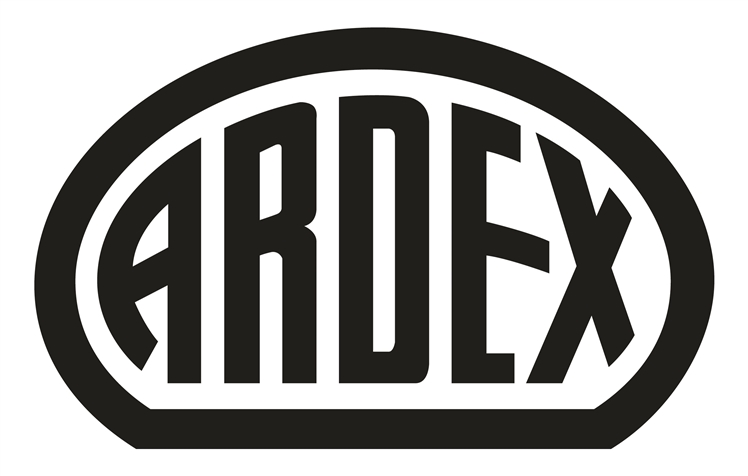 15.06.2022Leistungsverzeichnis BlankettSeite 19 / 25PositionBeschreibungMengeEinhEPGP3.18Produkt EP 20003.18.1Grundieren der vorbereiteten BodenflächeAufbringen einer sehr emissionsarmen (EMICODE EC 1 Plus), lösemittelfreien, niedrig viskosen, wasserfesten, frost- und witterungsbeständigen Epoxidharzgrundierung auf die vorbereitete Bodenfläche. Dabei ist Pfützenbildung zu vermeiden. Im frischen Zustand ist die Grundierung vollsatt mit Quarzsand abzustreuen. Vor den Folgearbeiten ist die Grundierung vollständig trocknen zu lassen.0m²........................................3.18.2Grundieren von Wand- und BodenflächenAufbringen einer sehr emissionsarmen (EMICODE EC 1 Plus), lösemittelfreien, niedrig viskosen, wasserfesten, frost- und witterungsbeständigen Epoxidharzgrundierung auf die vorbereitete Bodenfläche. Dabei ist Pfützenbildung zu vermeiden. 0m²........................................3.18.3Epoxidharz gebundene Haftbrücke aufbringenLiefern und Einbauen einer sehr emissionsarmen (EMICODE EC 1 Plus), lösemittelfreien, niedrig viskosen, wasserfesten, frost- und witterungsbeständigen Epoxidharz-Haftbrücke auf die vorbereitete Bodenfläche. Dabei ist Pfützenbildung zu vermeiden. Die Haftschlämme auf den vorbereiteten Untergrund (frei von Schmutz, Staub und anderen Trennmitteln; evtl. vorhandene Risse mit geeigneten Produkten kraftschlüssig verharzen) mittels geeigneter Kurzflorrolle aufbringen.Übertrag: ....................ARDEX GmbH, Friedrich-Ebert-Straße 45, D-58453 WittenTel.: +49(0)2302 664-543, Fax: +49(0)2302 664-375, technik@ardex.de, www.ardex.deARDEX GmbH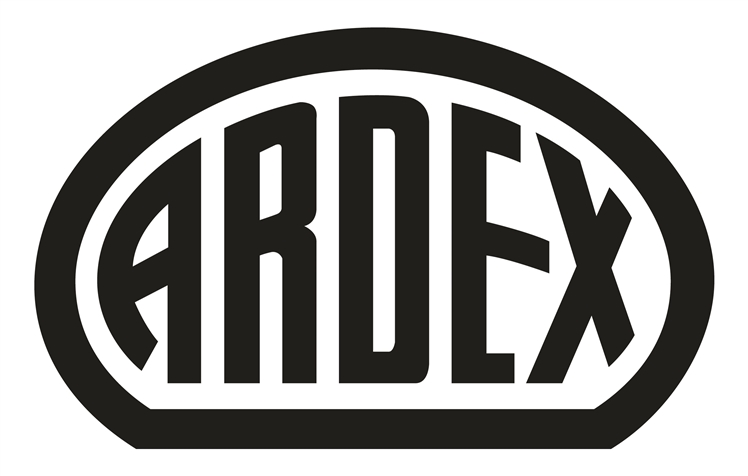 15.06.2022Leistungsverzeichnis BlankettSeite 20 / 25PositionBeschreibungMengeEinhEPGPÜbertrag: ....................0m²........................................3.18.4Absperren des vorbereiteten Bodenfläche vor aufsteigender Restfeuchte bis max. 8 CM-ProzentLiefern und fachgerechtes zweimaliges Auftragen einer sehr emissionsarmen (EMICODE EC 1 Plus), lösemittelfreien, niedrig viskosen, wasserfesten, frost- und witterungsbeständigen Epoxidharzgrundierung auf die in den Vorpositionen beschriebenen Bodenfläche. Jeder Auftrag ist mit mindestens 300 g/m² im kreuzgang auszuführen. Dabei ist Pfützenbildung zu vermeiden. Der zweite Auftrag ist frühstens 8 Stunden nach dem ersten auszuführen und im frischen Zustand vollsatt mit Quarzsand abzustreuen. Vor den Folgearbeiten ist die Absperrung vollständig trocknen zu lassen.0m²........................................3.18.5Haftbrücke auf Metallflanschen der Rinnen und Abläufe herstellenReinigen der Metallflansche von Fetten und sonstigen Trennmitteln.0m²........................................Übertrag: ....................ARDEX GmbH, Friedrich-Ebert-Straße 45, D-58453 WittenTel.: +49(0)2302 664-543, Fax: +49(0)2302 664-375, technik@ardex.de, www.ardex.deARDEX GmbH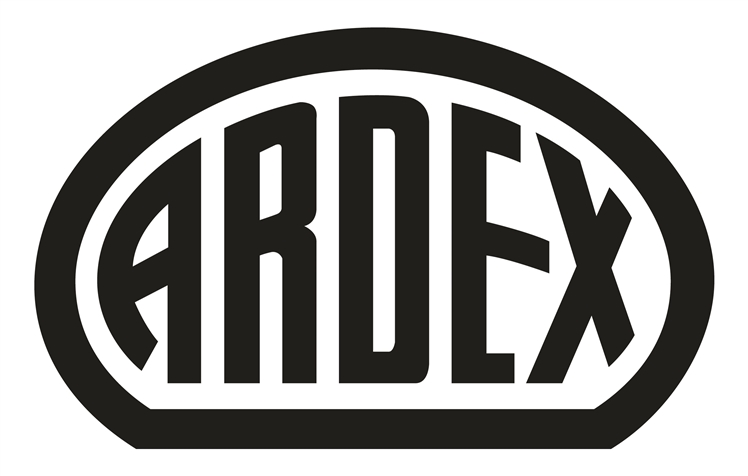 15.06.2022Leistungsverzeichnis BlankettSeite 21 / 25PositionBeschreibungMengeEinhEPGPÜbertrag: ....................3.18.6Einschnitt an Rinnen, Winkeln, etc.Estrich an Stahlwinkel der Grube sowie an Tor und Tür mit geeignetem Gerät ca. 20-30 mm einschneiden (Schrägschnitt) und Keil ausbrechen und entsorgen. 0m........................................3.18.7Verguss EpoximörtelEstrichausschnitte / Keilausschnitte an Rinne / Schiene / Winkel, etc. säubern und mit einem emissionsarmen Epoxidharzmörtel ausgießen, einschließlich evtl. Nachgießen und absanden mit Quarzsand. 0m........................................3.18.8Kapillarbrechender Verguss der Einbauteile und Aussparungen (Boden)Kapillarbrechenden Verguss herstellen durch Verfüllen der Aussparung mit einem Mörtel aus einem sehr emissionsarmen (EMICODE EC 1 Plus R), lösemittelfreien, niedrig viskosen, wasserfesten Epoxidharz und feuergetrocknetem Quarzsand im Mischungsverhältnis 1 : 2. 0........................................3.18.9Risse kraftschlüssig verharzenRisse, Arbeitsansatzfugen, vorhandene Sollbruchstellen und evtl. vorhandene Schwundrisse erweitern, lose Teile entfernen und ca. alle 20-25 cm quer zur Fuge bzw. zum Riss bis max. 2/3 der Estrichdicke einschneiden, mit Industriestaubsauger gründlich absaugen und mit einem sehr emissionsarmen (EMICODE EC 1 Plus), lösemittelfreien und hoch fließfähigen 2-Komponenten Epoxidharz kraftschlüssig unter Einlegen von Wellenbindern schließen. Frisches Epoxidharz an der Oberfläche bündig abziehen und mit Quarzsand der Körnung 0,3 bis 0,6 mm vollsatt abstreuen. Nach vollständiger Erhärtung des 2-K-Harzes überschüssigen nicht eingebundenen Quarzsand vollständig entfernen.Übertrag: ....................ARDEX GmbH, Friedrich-Ebert-Straße 45, D-58453 WittenTel.: +49(0)2302 664-543, Fax: +49(0)2302 664-375, technik@ardex.de, www.ardex.deARDEX GmbH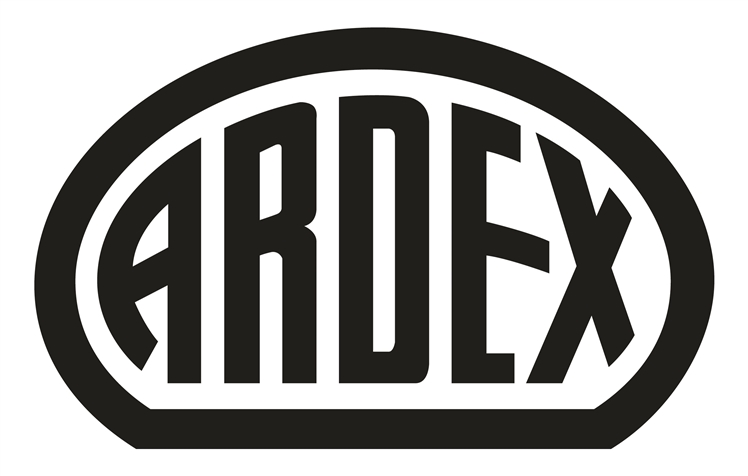 15.06.2022Leistungsverzeichnis BlankettSeite 22 / 25PositionBeschreibungMengeEinhEPGPÜbertrag: ....................0m........................................3.18 Produkt EP 2000	....................ARDEX GmbH, Friedrich-Ebert-Straße 45, D-58453 WittenTel.: +49(0)2302 664-543, Fax: +49(0)2302 664-375, technik@ardex.de, www.ardex.deARDEX GmbH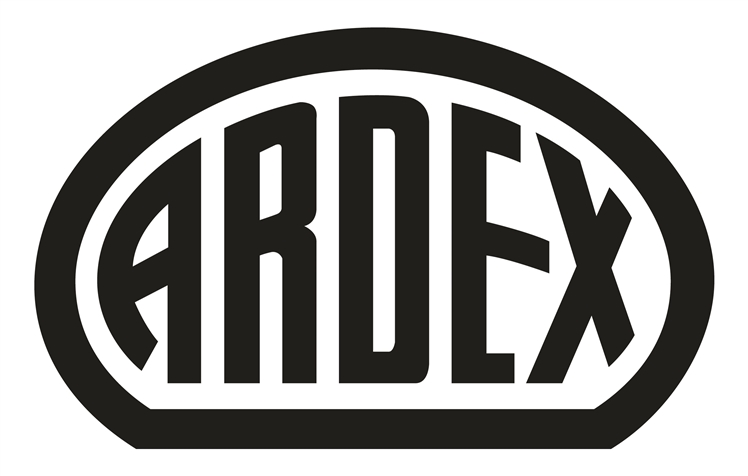 15.06.2022Leistungsverzeichnis BlankettSeite 23 / 25PositionBeschreibungMengeEinhEPGP3.19Produkt EP 20013.19.1Grundieren von vorbereiteten Boden- und Wandflächen (Abgesandet)Aufbringen eines standfesten, sehr emissionsarmen (EMICODE EC 1 Plus), lösemittelfreien, wasserfesten, frost- und witterungsbeständigen Epoxidharz auf die vorbereitete Boden- und Wandfläche. 0m²........................................3.19.2Grundieren von vorbereiteten Boden- und Wandflächen (P4 READY)Aufbringen eines standfesten, sehr emissionsarmen (EMICODE EC 1 PLUS), lösemittelfreien, wasserfesten, frost- und witterungsbeständigen Epoxidharz auf die vorbereitete Boden- und Wandfläche. 0m²........................................3.19.3Absperren des vorbereiteten Bodenfläche vor aufsteigender Restfeuchte bis max. 8 CM-ProzentLiefern und fachgerechtes zweimaliges Auftragen eines standfesten, sehr emissionsarmen (EMICODE EC 1 Plus), lösemittelfreien, wasserfesten, frost- und witterungsbeständigen Epoxidharzes auf die in den Vorpositionen beschriebenen Bodenfläche. Jeder Auftrag ist mit mindestens 300 g/m² im kreuzgang auszuführen. Der zweite Auftrag ist frühstens 6 und spätestens nach 48 Stunden nach dem ersten auszuführen und im frischen Zustand vollsatt mit Quarzsand abzustreuen. Übertrag: ....................ARDEX GmbH, Friedrich-Ebert-Straße 45, D-58453 WittenTel.: +49(0)2302 664-543, Fax: +49(0)2302 664-375, technik@ardex.de, www.ardex.deARDEX GmbH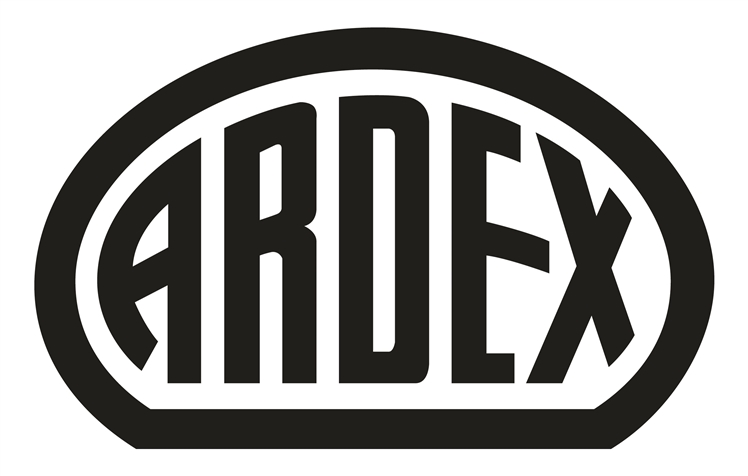 15.06.2022Leistungsverzeichnis BlankettSeite 24 / 25PositionBeschreibungMengeEinhEPGPÜbertrag: ....................0m²........................................3.19.4Haftbrücke auf Metallflanschen der Rinnen und Abläufe herstellenReinigen der Metallflansche von Fetten und sonstigen Trennmitteln.0m²........................................3.19 Produkt EP 2001	....................3 Produktgruppe 3 Untergrundvorbereitung	....................ARDEX GmbH, Friedrich-Ebert-Straße 45, D-58453 WittenTel.: +49(0)2302 664-543, Fax: +49(0)2302 664-375, technik@ardex.de, www.ardex.deARDEX GmbH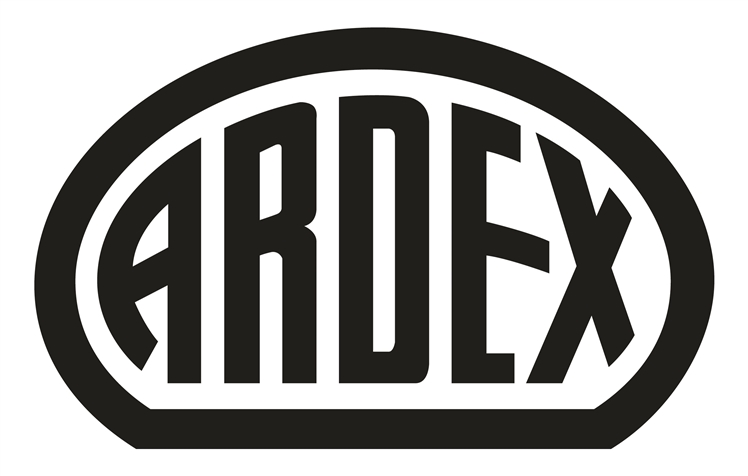 15.06.2022Leistungsverzeichnis BlankettSeite 25 / 25Zusammenstellung3.1Produkt FB....................3.2Produkt P 4 READY....................3.3Produkt PU 5....................3.4Produkt P 6 READY....................3.5Produkt P 10 SR....................3.6Produkt TP 10....................3.7Produkt P 21....................3.8Produkt PU 30....................3.9Produkt DS 30....................3.10Produkt DS 40....................3.11Produkt P 45 READY....................3.12Produkt TP 50....................3.13Produkt P 51....................3.14Produkt P 51 READY....................3.15Produkt P 52....................3.16Produkt P 52 READY....................3.17Produkt P 82....................3.18Produkt EP 2000....................3.19Produkt EP 2001....................3Produktgruppe 3 Untergrundvorbereitung....................Summe....................zzgl. MwSt  ......... %	....................Gesamtsumme	....................ARDEX GmbH, Friedrich-Ebert-Straße 45, D-58453 WittenTel.: +49(0)2302 664-543, Fax: +49(0)2302 664-375, technik@ardex.de, www.ardex.de